Parlez-moi d’amour…L’amitié – l’amour (aimer) – la haine (haïr)L’amitié 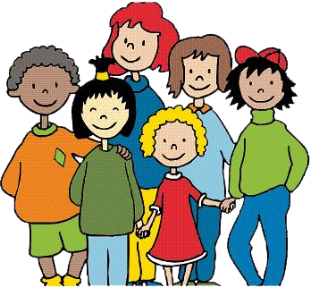 Avoir (éprouver) de la sympathie, de l’amitié pour…Être amis, copains, s’entendre.L’amour Tomber amoureux (amoureuse) – avoir un coup de foudre pour… séduire quelqu’un – un flirt () – une aventure – une passion - un(e) petit(e) ami(e) – sortir ensemble – s’embrasser (plus utilisé) – un baiser (aussi a une signification sexuelle) – avoir des relations sexuelles avec… Se marier avec quelqu’un – épouser quelqu’un – un mariage.Le fiancé / la fiancée – la femme – l’épousé / le mari.La fidélité / l’infidélité être fidèle / infidèleTromper quelqu’un Avoir un amant / une maîtresse – un(e) petit(e) ami(e) Être jaloux (jalouse) – éprouver de la jalousie – se venger Éprouver de l’indifférence – du dégoût – de la haineLa rupture (rompre)La séparation (se séparer) – le divorce (divorcer) – abandonner*quitter* (laisser tomber) quelqu’un.